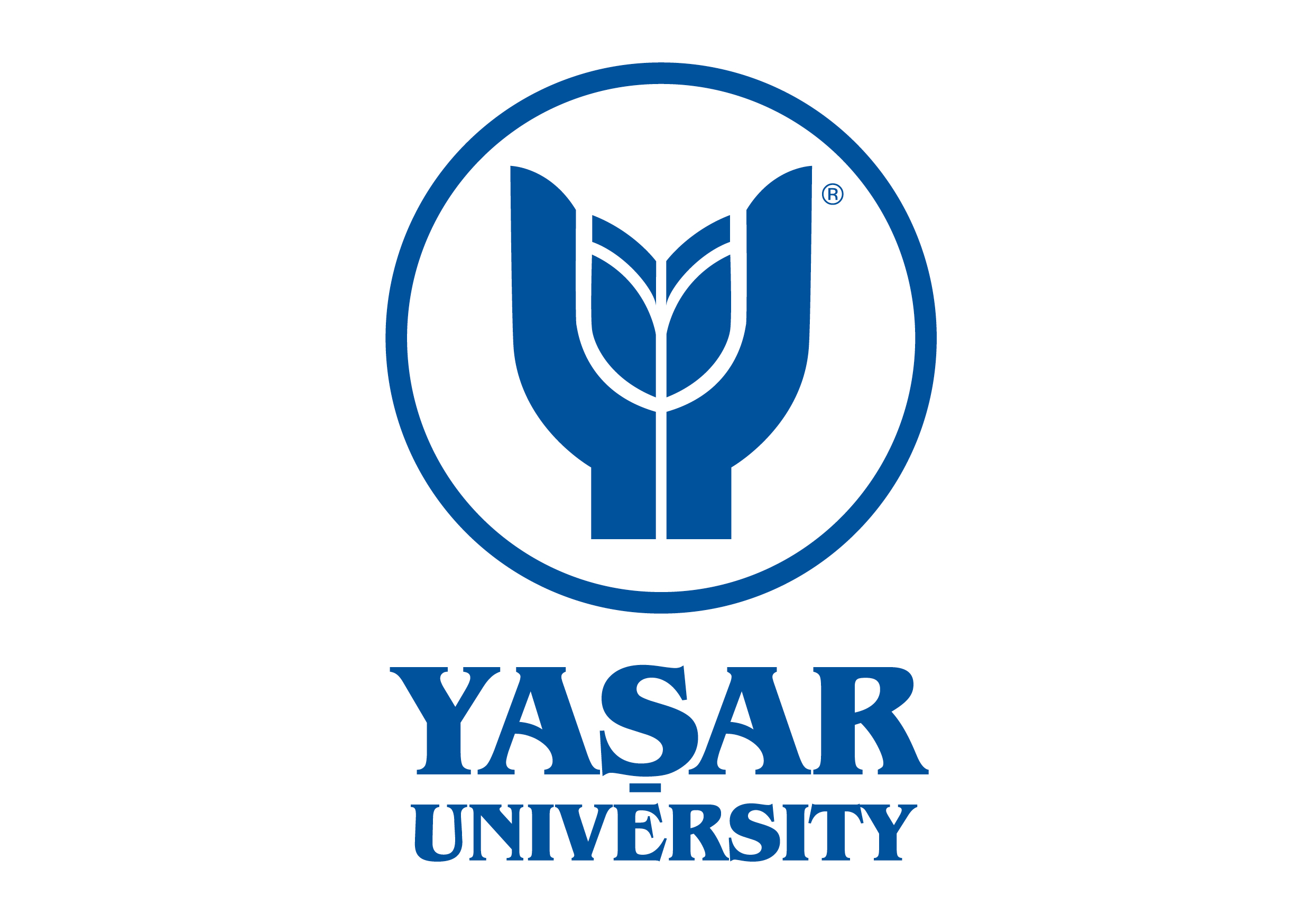 Personal Health Declaration FormPlease explain all “yes” answers to questions above in detail:If there is/are other thing(s) to mention concerning your health situation please indicate them in detail with your specific needs. Declaration of the applicant:I accept that I am responsible with the health insurance and I have a valid health insurance which covers the period of my stay in Turkey. I accept to take all the responsibility of my own in case of any health problems. Also, I declare that I am in good health to take part in ...................................................... (the name of the project)I hereby declare, agree and pledge that all the answers I have given above are correct and full, and that I provided them of my own free will. Name&Surname……………………………Signature                ……………………………Date    ……………………………*This form must be signed and send to erasmus@yasar.edu.tr before the person departs to Turkey  Full Name:Passport Number:Gender: Date of Birth (DD/MM/YYYY):Nationality:GENERAL QUESTIONSYes NoDo you have any physical deformity/ handicap/ congenital defect/ disabled?Are you now, or have you ever been, under permanent medicinal treatment? Please specify Are you now, or have you ever been, under  temporary medicinal treatment? Please specifyDo you now or permanently need to take, any drugs/medicines?Have you ever been involved in an accident or undergone a surgical procedure? Please specify date(s) and the nature of the surgery and/or accidentAre you suffering from any chronic disease(s), active or in remission? SpecifyAre you a candidate for any medical treatment, including, among other things, surgery or hospitalization?  Please specifyAre you suffering or have you suffered from any infective disease? Please specifyAre you suffering from exhaustion or chronic fatigue? Please specifyHave you been diagnosed as suffering from autoimmune disease of any type (including lupus)? Please specifyDo you have any allergies? (dust, pollen, insects, food, medicines ect. )  Please specifyFor women only:  Are you pregnant?